CÔNG TY TNHH MTV TM – DV TIẾN TÀI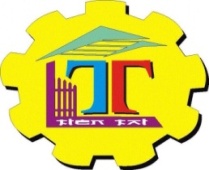 Chuyên: Sản xuất các loại cửa và tủ nhôm, sắt, inox, cửa kéo Đài Loan, cửa cuốn tự động, cửa cổng rào bằng sắt cắt CNC, cửa kiếng cường lực 10 đến 20 ly, cửa nhựa lõi thép chống ồn, cầu thang, alu mặt dựng, cửa lưới chống muỗi, cửa nhựa composit, cửa thép chống cháy các loại, các sản phẩm phục vụ ngành cửa.Đặc biệt: Gia công sản xuất các loại nhôm hệ xingfawindow, Eurovn, shinghal, các sản phẩm cửa nhôm được thiết kế tỉ mỉ, chi tiết, được sản xuất trên dây chuyền máy móc hiện đại kết hợp với đội ngũ chuyên gia và đội ngũ nhân viên lành nghề.BẢNG BÁO GIÁ CÁC LOẠI CỬA CỔNG SẮT CẮT CNCVÀ CÁC LOẠI LAN CAN SẮT CẮT CNC(Từ ngày 05/01/2021)Bảng giá trên chưa bao gồm VAT.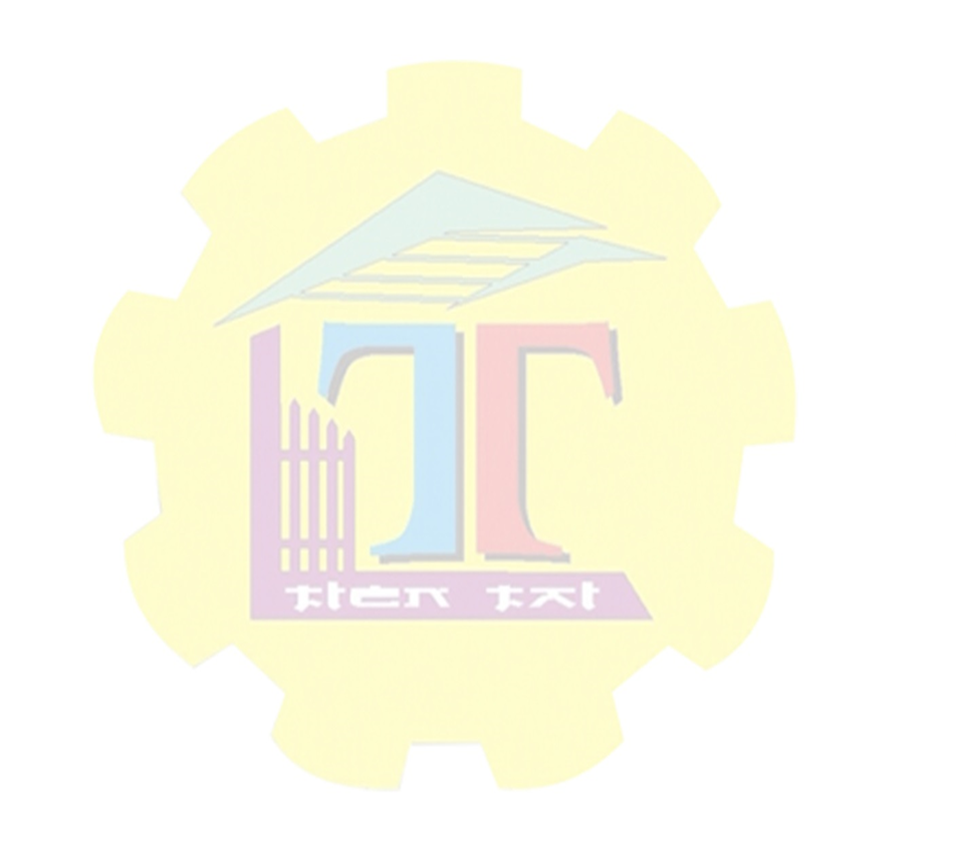 Giao hàng tận nơi trong nội ô thành phố đối với đơn đặt hàng trên 10 triệu đồng.Đối với khách hàng ở huyện giao tới bến tàu hoặc bến xe do khách hàng  chỉ định hoặc thương lượng giá khi gia tới chổSau 10 ngày giá có thể thay đổiCẢM ƠN QUÝ KHÁCHĐÃ TIN TƯỞNG  VÀ SỬ DỤNG  CÁC LOẠI SẢN PHẨM CỦA CÔNG TY CHÚNG TÔI. CÔNG TY CHÚNG TÔI TẬN TÌNH PHỤC VỤ QUÝ KHÁCH.TIẾN TÀI “SẴN SÀNG LÀM ĐẸP NGÔI NHÀ BẠN”Văn phòng:Ấp Bà Điều, xã Lý Văn Lâm, TP. Cà Mau, tỉnh Cà MauĐiện thoại: (0290) 3 599 699Nhà máy sx cơ khí:Ấp Bà Điều, xã Lý Văn Lâm, TP. Cà Mau, tỉnh Cà MauĐiện thoại: (0290) 3 660 124 Nhà máy sx cửa nhôm:Ấp Sở Tại, xã Thạnh Phú, huyện Cái Nước, tỉnh Cà MauĐiện thoại (0290) 3 776 699 -Hotline 0909788682  (Mr Kiểm)Email: Tientai2008@gmail.comSTTTên sản phẩmĐVTThành tiềnGhi chúCổng tole 3 ly M²1.750.000Cổng tôn 5 lyM²2.350.000Cổng tôn 8 lyM²3.350.000Lan can tôn 3 lyMét dài1.550.000Lan can tôn 5 lyMét dài2.150.000Lan can tôn 8 lyMét dài3.150.000Lưu ý:Giá trên bao gồm nguyên vật liệu và bao sơn một màu.Nếu khách muốn sơn giả đồng cổ hoặc sơn nhũ đồng nhám cát cộng thêm mỗi mét 500.000 đồng.Khung đố là đố sắt hộp. Nếu khách muốn ghép đố Y thì cộng thêm loại 5 ly 500.000/ 1 mét, 8 ly 800.000/ 1 mét.Tay vịn omega cộng thêm 1 mét dài 250.000.Tay vịn omega lớn cộng thêm 1 mét dài 300.000.Lưu ý:Giá trên bao gồm nguyên vật liệu và bao sơn một màu.Nếu khách muốn sơn giả đồng cổ hoặc sơn nhũ đồng nhám cát cộng thêm mỗi mét 500.000 đồng.Khung đố là đố sắt hộp. Nếu khách muốn ghép đố Y thì cộng thêm loại 5 ly 500.000/ 1 mét, 8 ly 800.000/ 1 mét.Tay vịn omega cộng thêm 1 mét dài 250.000.Tay vịn omega lớn cộng thêm 1 mét dài 300.000.Lưu ý:Giá trên bao gồm nguyên vật liệu và bao sơn một màu.Nếu khách muốn sơn giả đồng cổ hoặc sơn nhũ đồng nhám cát cộng thêm mỗi mét 500.000 đồng.Khung đố là đố sắt hộp. Nếu khách muốn ghép đố Y thì cộng thêm loại 5 ly 500.000/ 1 mét, 8 ly 800.000/ 1 mét.Tay vịn omega cộng thêm 1 mét dài 250.000.Tay vịn omega lớn cộng thêm 1 mét dài 300.000.Lưu ý:Giá trên bao gồm nguyên vật liệu và bao sơn một màu.Nếu khách muốn sơn giả đồng cổ hoặc sơn nhũ đồng nhám cát cộng thêm mỗi mét 500.000 đồng.Khung đố là đố sắt hộp. Nếu khách muốn ghép đố Y thì cộng thêm loại 5 ly 500.000/ 1 mét, 8 ly 800.000/ 1 mét.Tay vịn omega cộng thêm 1 mét dài 250.000.Tay vịn omega lớn cộng thêm 1 mét dài 300.000.Lưu ý:Giá trên bao gồm nguyên vật liệu và bao sơn một màu.Nếu khách muốn sơn giả đồng cổ hoặc sơn nhũ đồng nhám cát cộng thêm mỗi mét 500.000 đồng.Khung đố là đố sắt hộp. Nếu khách muốn ghép đố Y thì cộng thêm loại 5 ly 500.000/ 1 mét, 8 ly 800.000/ 1 mét.Tay vịn omega cộng thêm 1 mét dài 250.000.Tay vịn omega lớn cộng thêm 1 mét dài 300.000.GIÁM ĐỐCĐỖ VĂN KIỂM